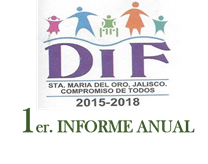 PRESIDENTE: ELEAZAR MEDINA CHAVEZPRESIDENTA DE DIF: MA.GUADALUPE LOPEZ ALCAZAR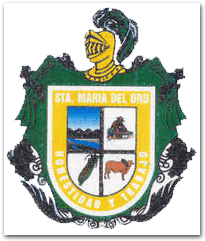 	DIRECTORA: JENNI FER OCHOA CHAVEZTITULAR DE LA UNIDAD DE TRANSPARENCIA OSCAR RODRIGUEZ SANCHEZPRESIDENTE: ELEAZAR MEDINA CHAVEZPRESIDENTA DE DIF: MA.GUADALUPE LOPEZ ALCAZAR	DIRECTORA: JENNI FER OCHOA CHAVEZTITULAR DE LA UNIDAD DE TRANSPARENCIA OSCAR RODRIGUEZ SANCHEZPRESIDENTE: ELEAZAR MEDINA CHAVEZPRESIDENTA DE DIF: MA.GUADALUPE LOPEZ ALCAZAR	DIRECTORA: JENNI FER OCHOA CHAVEZTITULAR DE LA UNIDAD DE TRANSPARENCIA OSCAR RODRIGUEZ SANCHEZPRESIDENTE: ELEAZAR MEDINA CHAVEZPRESIDENTA DE DIF: MA.GUADALUPE LOPEZ ALCAZAR	DIRECTORA: JENNI FER OCHOA CHAVEZTITULAR DE LA UNIDAD DE TRANSPARENCIA OSCAR RODRIGUEZ SANCHEZPRESIDENTE: ELEAZAR MEDINA CHAVEZPRESIDENTA DE DIF: MA.GUADALUPE LOPEZ ALCAZAR	DIRECTORA: JENNI FER OCHOA CHAVEZTITULAR DE LA UNIDAD DE TRANSPARENCIA OSCAR RODRIGUEZ SANCHEZARTÍCULO 8, FRACCIÓN V, INCISO S).GASTOS DE VIAJES OFICIALES, AGOSTO 2018ARTÍCULO 8, FRACCIÓN V, INCISO S).GASTOS DE VIAJES OFICIALES, AGOSTO 2018ARTÍCULO 8, FRACCIÓN V, INCISO S).GASTOS DE VIAJES OFICIALES, AGOSTO 2018ARTÍCULO 8, FRACCIÓN V, INCISO S).GASTOS DE VIAJES OFICIALES, AGOSTO 2018ARTÍCULO 8, FRACCIÓN V, INCISO S).GASTOS DE VIAJES OFICIALES, AGOSTO 2018VIATICOS“SU COSTO”VIAJESOFICIALES“LUGAR”RESULTADOSNOMBRE DEL RESPONSABLE“QUEN VIAJA”ITINERARIOAGENDA$1,212GUADALAJARA1-08-18VIAJE A RECOGER A FISIOTERAPEUTA QUE PRESTARA SU SERVICIO SOCIAL DURANTE UN AÑO EN EL UBR DE SANTA MARIA DEL ORO.CHOFER GUILIBARDO8  HORAS$3,812.50SAHUAYO9-08-18VIAJE A COMPRAR MEDICAMENTOS Y PAÑALES PARA BENEFICIAR A PERSONAS BULNERABLES DE ESCASOS RECURSOS.MA GUADALUPE LOPEZ ALCAZAR, JENNI FER OCHOA CHAVEZ ACOMPAÑADA POR EL CHOFER GUILIBARDO OCEGUERA VARGAS.ALREDEDOR DE 9 HORAS$1,310SAHUAYO13-08-18VIAJE A COMPRAR MEDICAMENTOS Y PAÑALES QUE HICIERON FALTA PARA BENEFICIAR A PERSONAS BULNERABLES DE ESCASOS RECURSOS.MA VICTORIA SANDOVAL MAGAÑA, JENNI FER OCHOA CHAVEZ Y CHOFER GUILIBARDO OCEGUERA VARGASALREDEDOR DE 9 HORAS$499.50CIUDAD GUZMAN       16-08-18VIAJE A SAT A RENOVAR LA FIEL DEL SIEMDIF. MA. GUADALUPE LOPEZ ALCAZAR, JENNI FER OCHOA CHAVEZ  Y, ACOMPAÑADAS POR EL CHOFER GUILIBARDO OCEGUERA VARGAS .ALREDEDDOR DE 10 HORAS$1,600CIUDAD GUZMAN21-08-18VIAJE A COMPRAR UNIFORMES  ESCOLARES PARA LOS NIÑOS DE BECAS PREVER.JENNI FER OCHOA CHAVEZ, MA. GUADALUPE LOPEZ ALCAZAR, MA VICTORIA SANDOVAL MAGAÑA ACOMPAÑADAS POR EL CHOFER GUILIBARDO OCEGUERA VARGAS.10 HORAS$1,013SAHUAYO 23-08-2018VIAJE A COMPRAR ZAPATOS Y UTILES ESCOLARES  PARA LOS NIÑOS DE BECAS PREVER.MA GUADALUPE LOPEZ ALCAZAR, MA VICTORIA SANDOVAL MAGAÑA, JENNI FER OCHOA CHAVEZ, ACOMPAÑADA POR EL CHOFER GUILIBARDO OCEGUERA VARGAS. 12  HORAS